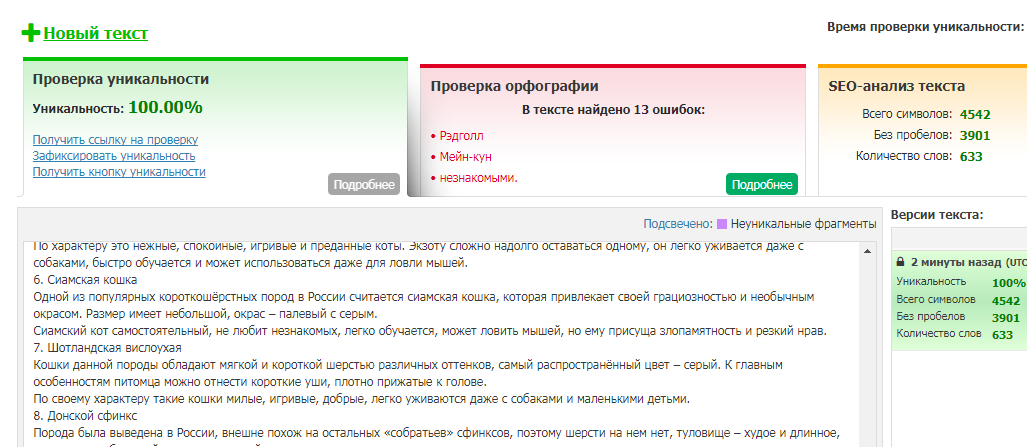 Популярные породы кошек в РоссииСейчас в мире насчитывается около 600 миллионов пород кошек и только 400 из них относится к домашним. Если принимать во внимание данные международных опросов, можно составить рейтинг самых популярных кошек в России и в мире. Кого предпочитают россияне и почему, разберемся дальше.Топ-10 популярных пород кошекВыделим наиболее популярные породы кошек, среди которых не только «истинно русские кошки», но и селекционные породы.Британская короткошерстнаяЭта порода имеет древнюю историю, в Англию их завезли в первом веке после нашествия римлян. Позднее коты появились в Америке, Европе, где и приобрели свою популярность. «Британец» имеет средний размер туловища, различные варианты окраса и короткую, но мягкую шерсть. Несмотря на крупные размеры, кошки отличаются грациозностью и ловкостью. Животным присуща активность, они могут подолгу оставаться одни. Самостоятельно принимают решения, подозрительно относятся к незнакомым людям.РэдголлПорода была выведена в Калифорнии в середине прошлого века. Кот обладает туловищем среднего размера, длинной и мягкой шерстью. Питомцу присуща ласка, любовь к детям и другим питомцам. Животное непритязательно в питании, не требует много внимания, может переносить разные климатические условия.Мейн-кунЕще одна порода, родом из Америки, внешне напоминает енота. Главная особенность животного – длинный хвост, крупное туловище и большие уши с кисточками на концах. По характеру – это дружелюбные, мирные и игривые питомцы, которые легко обучаются, любят хозяина, но осторожны с незнакомыми.Персидский котСчитается одной из самых старых пород в мире, а их популярность объясняется лаской и любовью к семье. Единственный минус – это сложность в уходе за животным, и за его шерстью, так как она постоянно спутывается, сбивается в колтуны. В характере заложена верность, привязанность к детям, дружелюбность и игривость.ЭкзотНа данный момент считается одной из самых популярных кошек, как в мире, так и в России. Появилась порода в начале прошлого века путем селекции. Главная особенность – выразительные, большие глаза и круглая голова. По характеру это нежные, спокойные, игривые и преданные коты. Экзоту сложно надолго оставаться одному, он легко уживается даже с собаками, быстро обучается и может использоваться даже для ловли мышей.Сиамская кошкаОдной из популярных короткошёрстных пород в России считается сиамская кошка, которая привлекает своей грациозностью и необычным окрасом. Размер имеет небольшой, окрас – палевый с серым. Сиамский кот самостоятельный, не любит незнакомых, легко обучается, может ловить мышей, но ему присуща злопамятность и резкий нрав.Шотландская вислоухаяКошки данной породы обладают мягкой и короткой шерстью различных оттенков, самый распространённый цвет – серый. К главным особенностям питомца можно отнести короткие уши, плотно прижатые к голове. По своему характеру такие кошки милые, игривые, добрые, легко уживаются даже с собаками и маленькими детьми.Донской сфинксПорода была выведена в России, внешне похож на остальных «собратьев» сфинксов, поэтому шерсти на нем нет, туловище – худое и длинное, окрас только бежевый или светло-серый. Несмотря на отсутствие ворса, у кота всегда повышенная температура. По нраву эти животные чистоплотные, игривые, любознательные и спокойные. Сфинкс обладает смекалкой, изяществом, но требует постоянного ухода и внимания.Сибирская породаЭтот вид кошек был выведен в России, на просторах Сибири, хотя чистокровных котов сложно не найти, чаще встречаются метисы. Главная особенность кота – густая и длинная шерсть, кисточки на больших ушах. По характеру животные смелые, самостоятельные и смекалистые. Они могут подолгу находиться одни, легко переносят холода. Иногда слишком отстранённыеи не всегда уживаются с детьми.Невская гипоаллергенная кошкаГлавная особенность этой породы кошек – это гипоаллергенность шерсти. Животным присуща чистоплотность, ласка, привязанность к хозяину, игривость, доброта по отношению к своей семье. Внешне питомец похож на мейн-куна и сибирского кота, но с более короткой шерстью.Также в рейтинг самых популярных пород кошек России можно отнести турецкую ангору, американского керла, абиссинскую кошку и сомалийскую породу. Но такие разновидности домашних любимцев сложнее найти на просторах СНГ, они требуют особого ухода и не всегда приживаются в наших условиях.Выбирая питомца для дома, необходимо ориентироваться не только на внешний вид, но и на характер, повадки, особенности ухода и реакцию животного на других питомцев, маленьких детей.